ПЕРЕЧЕНЬинвестиционных площадок по Кричевскому району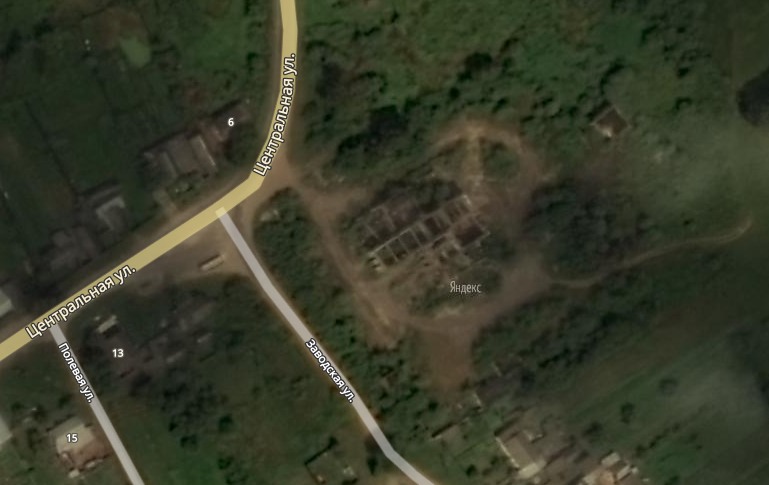 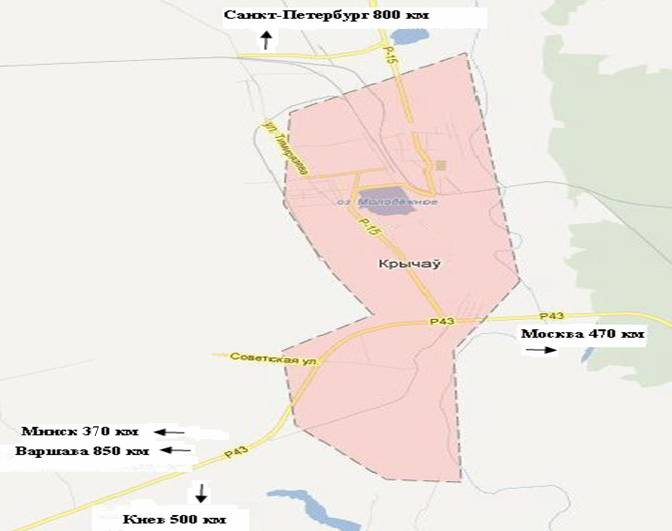 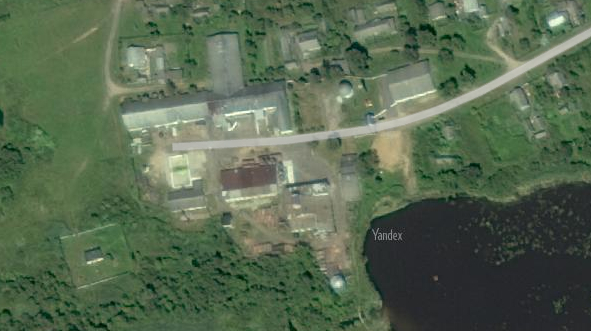 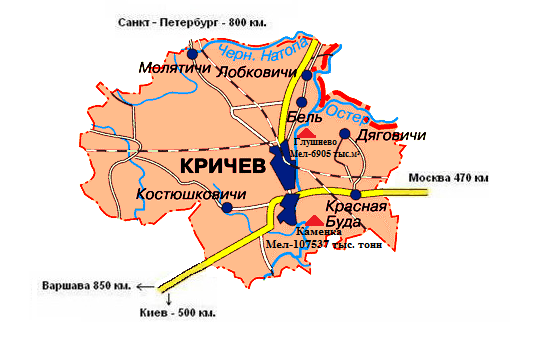 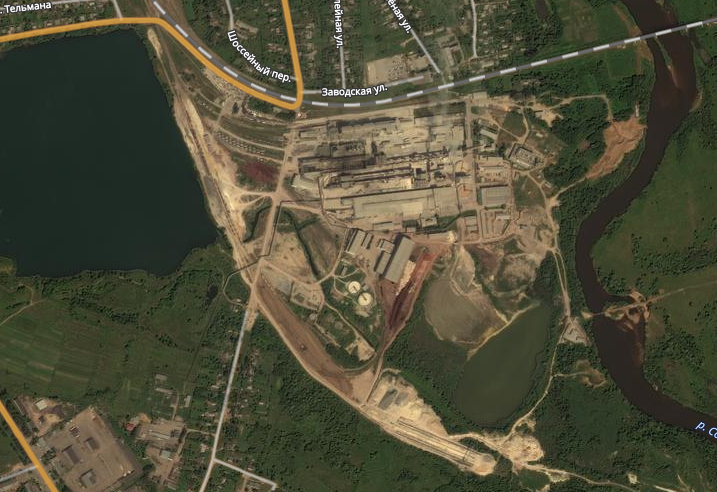 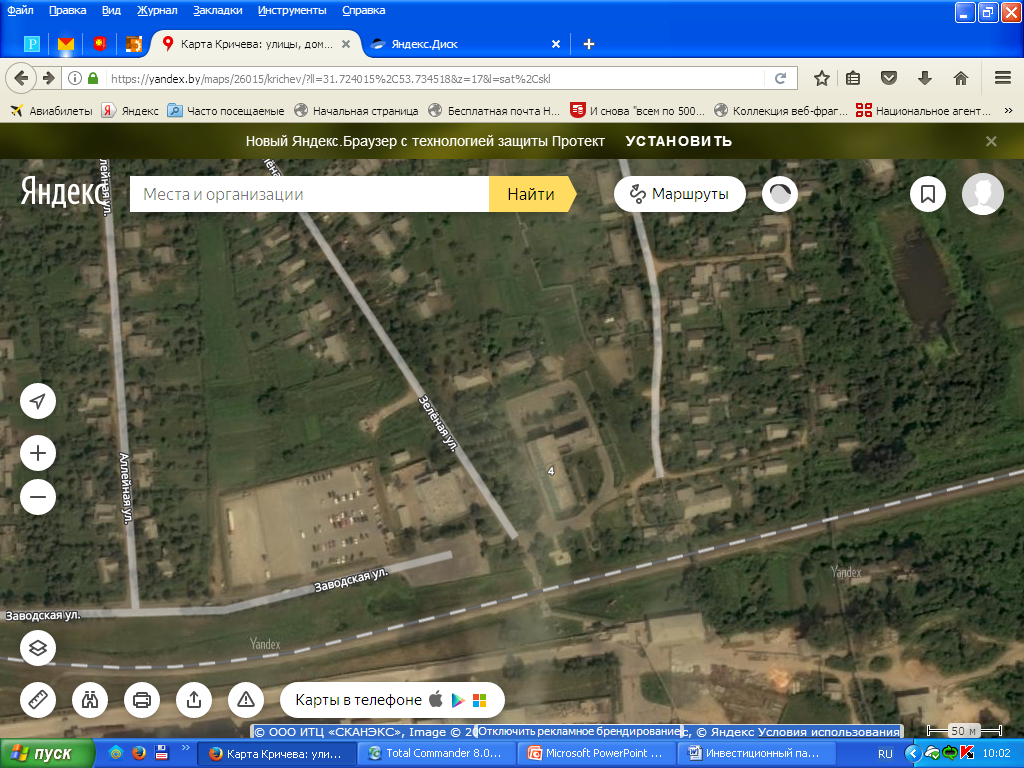 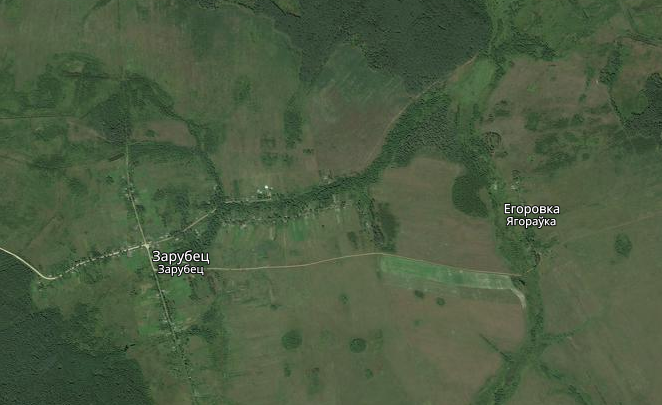 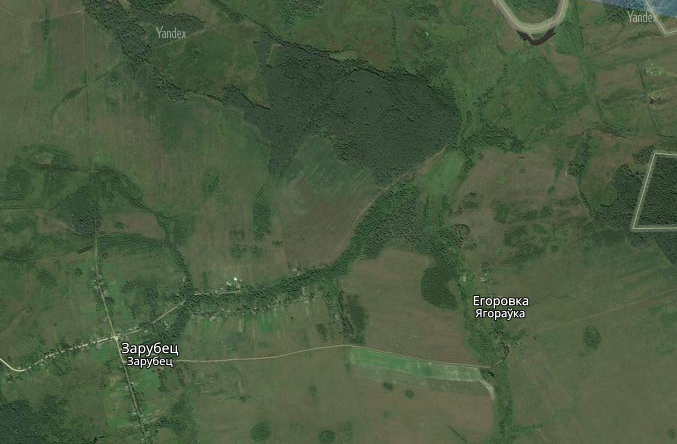 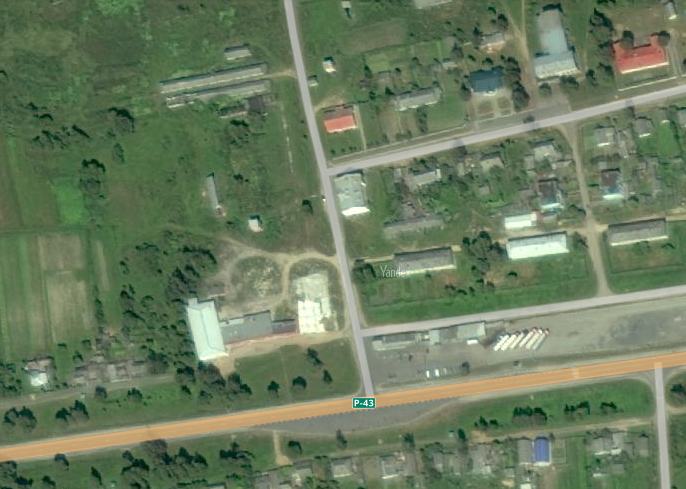 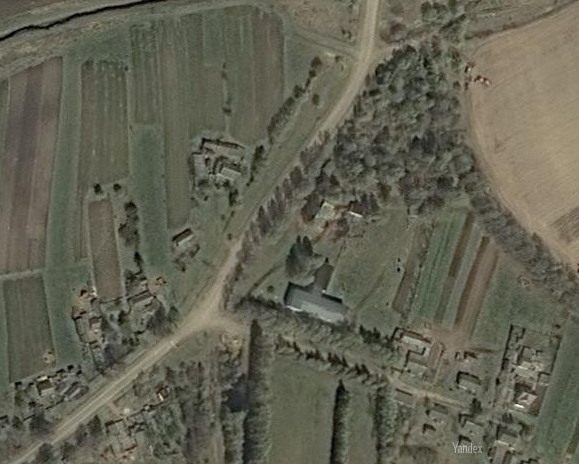 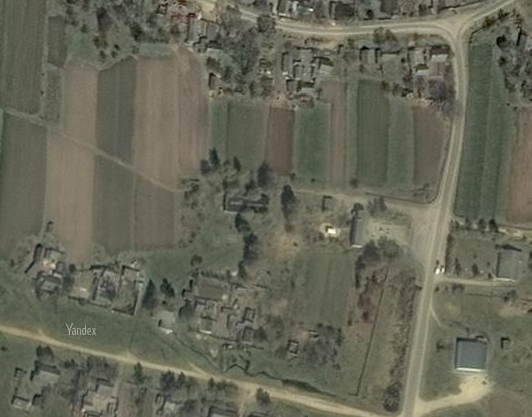 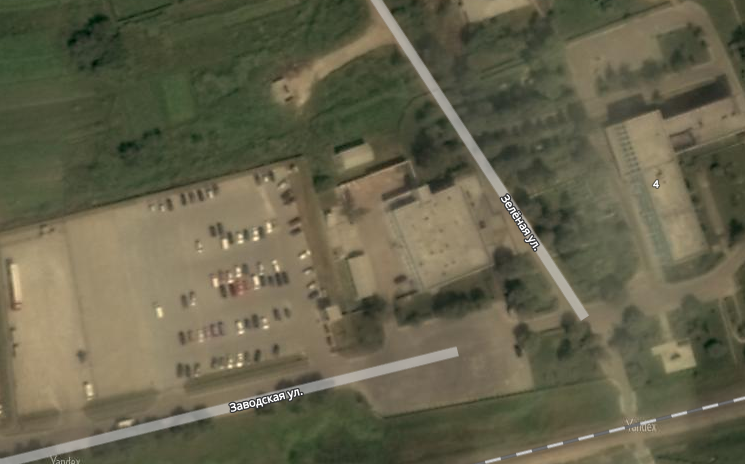 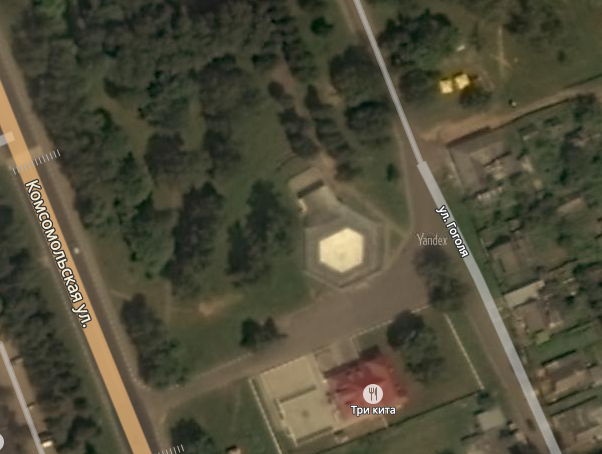 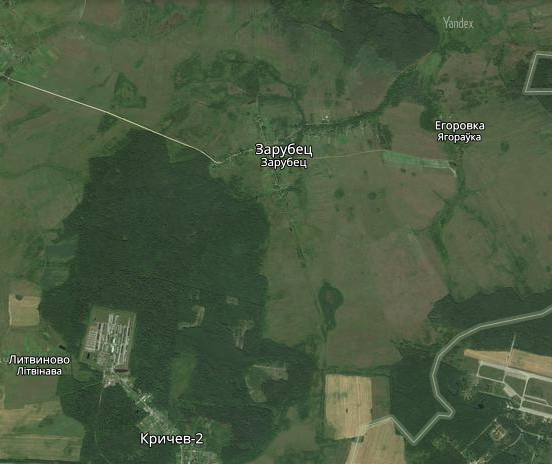 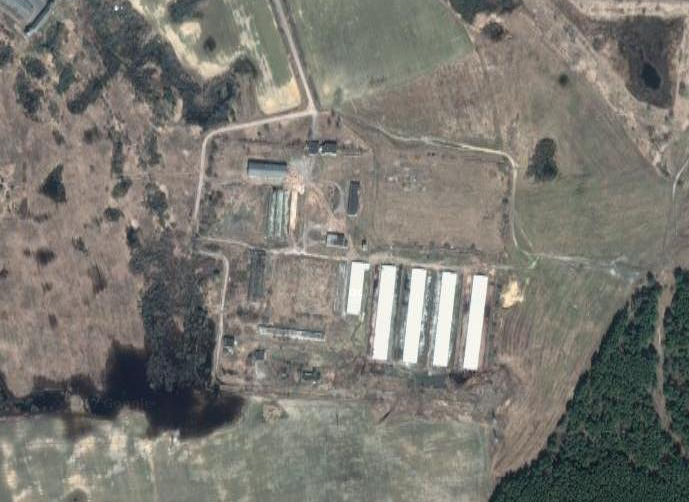 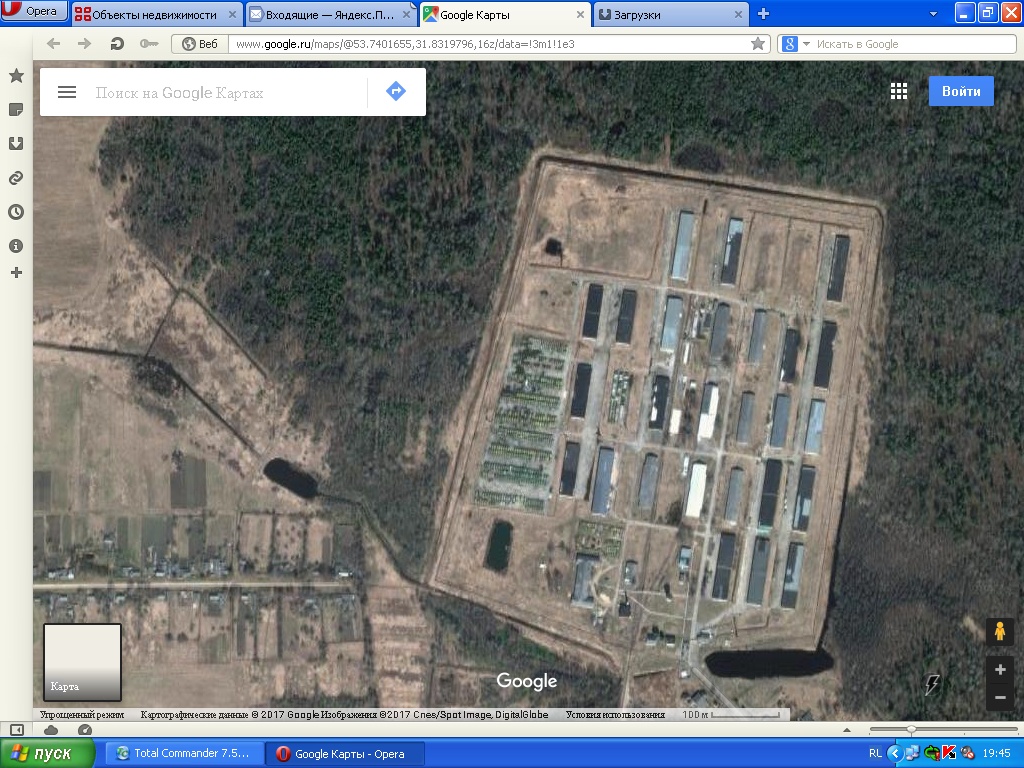 Инвестиционная площадка № 1Инвестиционная площадка № 1ХарактеристикаИнформацияАдресд. Калинино, Кричевский районИнженерная и транспортная инфраструктура:Инженерная и транспортная инфраструктура:- водоснабжениедо ближайшей точки подключения 0,1 -0,12 км - водоотведение (канализация)нет- электроснабжениедо ближайшей точки подключения 0,3 км, необходимо строительство высоковольтной линии и трансформаторной подстанции- газоснабжениедо ближайшей точки подключения 0,5 км - подъездные путирасстояние до автодороги республиканского значения Р 43 - 5,6 км, расстояние до железнодорожной станции Кричев1 - 10 км- телефонизацияоператоры сотовой мобильной связи, районная телефонная связьХарактеристика площадки:Характеристика площадки:- площадь (га)1,0- кадастровая стоимость за 1 кв.м., долларов США0,04- целевое назначениестроительство линии по выпуску бутилированной питьевой воды- категория и вид земельного участказемли под застройкой;земли промышленности, транспорта, связи, энергетики, обороны и иного назначения- наличие на территории зданий и сооруженийна территории имеется артезианская скважинаИнвестиционная площадка № 2Инвестиционная площадка № 2ХарактеристикаИнформацияАдресагрогородок  Красная Буда, Кричевский районпроизводственный участок  по производству вина плодового ОАО «Климовичский ЛВЗ»Инженерная и транспортная инфраструктура:Инженерная и транспортная инфраструктура:- водоснабжениеимеется собственная артезианская скважина- водоотведение (канализация)имеется- электроснабжениеимеется - газоснабжениедо ближайшей точки подключения – 12 км- подъездные путиимеются подъездные пути, расстояние до автодороги республиканского значения Р 43 – 0,8 км, расстояние до железнодорожной станции Михеевичи  - 9,3 км- телефонизацияоператоры сотовой мобильной связи, районная телефонная связьХарактеристика площадки:Характеристика площадки:- площадь (га)2,0- кадастровая стоимость за 1 кв.м., долларов США0,26- целевое назначениестроительство линии по розливу безалкогольной и слабоалкогольной продукции в ПЭТ - категория и вид земельного участказемли под застройкой;земли промышленности, транспорта, связи, энергетики, обороны и иного назначения (участок предоставлен в постоянное пользование Производственный участок по производству вина плодового ОАО «Климовичский ЛВЗ»)- наличие на территории зданий и сооруженийкапитальные строения площадью Инвестиционная площадка № 3Инвестиционная площадка № 3ХарактеристикаИнформацияАдресул. Зеленая, 4, г. Кричев ОАО «Кричевцементношифер» площадка «мокрым» способомИнженерная и транспортная инфраструктура:Инженерная и транспортная инфраструктура:- водоснабжение на территории имеется артезианская скважина для питьевых нужд, для технологических нужд имеется береговая насосная станция, забор воды осуществляется из реки Сож- водоотведение (канализация)имеется- электроснабжениеэлектроснабжение осуществляется по  16 фидерам, установленная мощность 30,0 МВт- газоснабжениеимеется ГРП с 3-мя линиями редуцирования, давление мин. 0,01 МПа, макс. 0,6 МПа - подъездные путиимеются подъездные пути, расстояние до автодороги республиканского значения Р 15 – 0,4 км, Р 43- 5,0 км, на территории имеются ж/д пути - телефонизацияоператоры сотовой мобильной связи, районная телефонная связьХарактеристика площадки:Характеристика площадки:- площадь (га)62,64 - кадастровая стоимость за 1 кв.м., долларов США4,22- целевое назначениеорганизация  производства строительных материалов и конструкций- категория и вид земельного участказемли под застройкой;земли промышленности, транспорта, связи, энергетики, обороны и иного назначения (участок предоставлен в постоянное пользование ОАО «Кричецементношифер»)- наличие на территории зданий и сооруженийимеются здания и сооружения Инвестиционная площадка № 4Инвестиционная площадка № 4ХарактеристикаИнформацияАдресул.Зеленая, 4, г. Кричев Здание АБК ОАО «Кричевцементношифер» Инженерная и транспортная инфраструктура:Инженерная и транспортная инфраструктура:- водоснабжение на территории имеется артезианская скважина для питьевых нужд, для технологических нужд имеется береговая насосная станция, забор воды осуществляется из реки Сож- водоотведение (канализация)имеется- электроснабжениеэлектроснабжение осуществляется по  16 фидерам, установленная мощность 30,0 МВт- газоснабжениеимеется ГРП с 3-мя линиями редуцирования, давление мин. 0,01 МПа, макс. 0,6 МПа - подъездные путиимеются подъездные пути, расстояние до автодороги республиканского значения Р 15 –0,4 км, Р 43- 5,0 км, до железнодорожной станции Кричев1 – 1,5 км- телефонизацияоператоры сотовой мобильной связи, районная телефонная связьХарактеристика площадки:Характеристика площадки:- площадь (га)1,9065 - кадастровая стоимость за 1 кв.м., долларов США6,90- целевое назначениеорганизация производства, оказание работ, услуг- категория и вид земельного участказемли под застройкой;земли промышленности, транспорта, связи, энергетики, обороны и иного назначения (участок предоставлен в постоянное пользование ОАО «Кричецементношифер»)- наличие на территории зданий и сооруженийздание административно-бытового корпуса (3-этажное) площадью 2571,55 м2 здание столовой (2-этажное) площадью 1378,87 м2нвестиционная площадка № 5 (земельный участок)нвестиционная площадка № 5 (земельный участок)ХарактеристикаИнформацияАдресд. Дяговичи - д.ЗарубецСтроительство гелиостанции или ветропаркаИнженерная и транспортная инфраструктура:Инженерная и транспортная инфраструктура:- водоснабжениенет- водоотведение (канализация)нет- электроснабжениенеобходимо приобретение и монтаж оборудования трансформаторной подстанции- газоснабжениедо ближайшей точки подключения 25 км - подъездные путирасстояние до автодороги республиканского значения Р 43 – 10 км, расстояние до железнодорожной станции Кричев1 – 20,3 км- телефонизацияоператоры сотовой мобильной связи, районная телефонная связьХарактеристика площадки:Характеристика площадки:- площадь (га)100 - кадастровая стоимость за 1 кв.м., долларов США0,05- целевое назначениестроительство ветропарка, размещение солнечных батарей- категория и вид земельного участказемли запаса; залежные земли, земли под древесно-кустарниковой растительностью- наличие на территории зданий и сооруженийнетИнвестиционная площадка № 6 (земельный участок)Инвестиционная площадка № 6 (земельный участок)ХарактеристикаИнформацияАдресд. Зарубец, Кричевский районСтроительство гелиостанции или ветропаркаИнженерная и транспортная инфраструктура:Инженерная и транспортная инфраструктура:- водоснабжениенет- водоотведение (канализация)нет- электроснабжениенеобходимо строительство высоковольтной линии и трансформаторной подстанции- газоснабжениедо ближайшей точки подключения 18 км - подъездные путирасстояние до автодороги республиканского значения Р 43 – 15,0 км, расстояние до железнодорожной станции Кричев1 – 27,0 км- телефонизацияоператоры сотовой мобильной связи, районная телефонная связьХарактеристика площадки:Характеристика площадки:- площадь (га)35- кадастровая стоимость за 1 кв.м., долларов США0,07- целевое назначениестроительство ветропарка, размещение солнечных батарей- категория и вид земельного участказемли запаса;залежные земли, земли под древесно-кустарниковой растительностью- наличие на территории зданий и сооруженийнетИнвестиционная площадка № 7Инвестиционная площадка № 7ХарактеристикаИнформацияАдресагрогородок «Красная Буда» на расстоянии 0,1км от автодороги Р 43 (строительство объектов придорожного сервиса)Инженерная и транспортная инфраструктура:Инженерная и транспортная инфраструктура:- водоснабжениедо ближайшей точки подключения 0,1 км- водоотведение (канализация)нет- электроснабжениеимеется возможность подключения до 300 кВт к существующей подстанции- газоснабжениедо ближайшей точки подключения 13 км - подъездные путиимеются подъездные пути, расстояние до автодороги республиканского значения Р 43 – 0,1 км, расстояние до железнодорожной станции Михеевичи -  8,0 км, Кричев1 – 12,8 км- телефонизацияоператоры сотовой мобильной связи, районная телефонная связьХарактеристика площадки:Характеристика площадки:- площадь (га)0,5- кадастровая стоимость за 1 кв.м., долларов США0,26- целевое назначениестроительство объектов придорожного сервиса, включая сервисное обслуживание автомобилей- категория и вид земельного участказемли под застройкой;земли промышленности, транспорта, связи, энергетики, обороны и иного назначения (участок предоставлен в постоянное пользование ТУП «Могилевская «Межрайбаза»)- наличие на территории зданий и сооруженийнетИнвестиционная площадка № 8Инвестиционная площадка № 8ХарактеристикаИнформацияАдресд. Осовец, Кричевский районЗдание детский сад – средняя школаИнженерная и транспортная инфраструктура:Инженерная и транспортная инфраструктура:- водоснабжениецентральное, до ближайшей точки подключения 2,0 м- водоотведение(канализация)автономное, протяженность 86,4 м, расстояние до ближайшей точки подключения 2,0 м- электроснабжениеВЛ – 0,4 кВт, КЛ - 0,4 кВт, расстояние до центрального электроснабжения 1,0 м- газоснабжениенет - подъездные путиимеются подъездные пути – асфальтобетонное покрытие площадью 607 м2, расстояние до автодороги республиканского значения Р 43 – 28 км, Р 15 – 29 км, Р 73 – 18 км, расстояние до железнодорожной станции Осовец – 7 км, Кричев1 – 30 км- телефонизацияоператоры сотовой мобильной связи, районная телефонная связьХарактеристика площадки:Характеристика площадки:- площадь (га)1,4144- кадастровая стоимость 1 кв.м., долл. США0,11- целевое назначениеоказание туристических услуг- категория и вид земельного участказемли под застройкой; земли населенных пунктов, садоводческих товариществ, дачных кооперативов (участок предоставлен в постоянное пользование отдела образования, спорта и туризма Кричевского райисполкома)- наличие на территории зданий и сооруженийздание детский сад – средняя школа площадью 1068,8 м2Инвестиционная площадка № 9Инвестиционная площадка № 9ХарактеристикаИнформацияАдресд. Осовец, Кричевский районКапитальное строение (контора)Инженерная и транспортная инфраструктура:Инженерная и транспортная инфраструктура:- водоснабжениедо ближайшей точки подключения 0,15 км- водоотведение (канализация)нет- электроснабжениеимеется- газоснабжениедо ближайшей точки подключения 26 км- подъездные путирасстояние до автодороги республиканского значения Р 43 – 28 км,  Р 15 – 29 км, Р 122 – 33 км, до железнодорожной станции Осовец – 7 км, Кричев-1 – до 30 км- телефонизацияоператоры сотовой мобильной связи, районная телефонная связьХарактеристика площадки:Характеристика площадки:- площадь (га)0,1193 - кадастровая стоимость за 1 кв.м., долларов СШАконтора- 0,11мехдвор – 0,01- целевое назначениеоказание услуг по ремонту автомобилей - категория и вид земельного участказемли под застройкой;земли сельскохозяйственного назначения, хоздвор (участок предоставлен в постоянное пользование КСУП «Бель»)- наличие на территории зданий и сооружений имеютсяИнвестиционная площадка № 10Инвестиционная площадка № 10ХарактеристикаИнформацияАдресул. Зеленая, 4, г. КричевЗдание столовой ОАО «Кричевцементношифер» Инженерная и транспортная инфраструктура:Инженерная и транспортная инфраструктура:- водоснабжение на территории имеется артезианская скважина для питьевых нужд, для технологических нужд имеется береговая насосная станция, забор воды осуществляется из реки Сож- водоотведение (канализация)имеется- электроснабжениеэлектроснабжение осуществляется по  16 фидерам, установленная мощность 30,0 МВт- газоснабжениеимеется ГРП с 3-мя линиями редуцирования, давление мин. 0,01 МПа, макс. 0,6 МПа - подъездные путиимеются подъездные пути, расстояние до автодороги республиканского значения Р 15 –0,4 км, Р 43- 5,0 км, до железнодорожной станции Кричев1 – 1,5 км- телефонизацияоператоры сотовой мобильной связи, районная телефонная связьХарактеристика площадки:Характеристика площадки:- площадь (га)1,9065 - кадастровая стоимость за 1 кв.м., долларов США6,90- целевое назначениеорганизация торгово – развлекательного центра- категория и вид земельного участказемли под застройкой;земли промышленности, транспорта, связи, энергетики, обороны и иного назначения (участок предоставлен в постоянное пользование ОАО «Кричецементношифер»)- наличие на территории зданий и сооруженийздание столовой (2-этажное) площадью  1378,87 м2 здание административно-бытового корпуса (3- этажное) площадью  2571,55 м2 Инвестиционная площадка № 11Инвестиционная площадка № 11ХарактеристикаИнформацияАдресул. Комсомольская, г. Кричев Танцплощадка в парке «Победы» Инженерная и транспортная инфраструктура:Инженерная и транспортная инфраструктура:- водоснабжение до ближайшей точки подключения 0,2 км- водоотведение (канализация)до ближайшей точки подключения 0,2 км- электроснабжениеимеется электропроводка, необходимо строительство ТП- газоснабжениедо ближайшей точки подключения 0,07 км- подъездные путиимеются подъездные пути, расстояние до автодороги республиканского значения Р 43 – 1,1 км, до железнодорожной станции Кричев1 – 3,6 км- телефонизацияоператоры сотовой мобильной связи, районная телефонная связьХарактеристика площадки:Характеристика площадки:- площадь (га)0,0947 - кадастровая стоимость за 1 кв.м., долларов США8,78- целевое назначениеорганизация торгово – развлекательного центра, строительство гостиничного корпуса- категория и вид земельного участказемли под застройкой; земли населенных пунктов, садоводческих товариществ, дачных кооперативов (участок предоставлен в постоянное пользование Отделу идеологической работы, культуры и по делам молодежи Кричевского райисполкома)- наличие на территории зданий и сооруженийтанцплощадка  площадью 760,86 м2Инвестиционная площадка № 12 (земельный участок)Инвестиционная площадка № 12 (земельный участок)ХарактеристикаИнформацияАдресд. Дяговичи, Кричевский районИнженерная и транспортная инфраструктура:Инженерная и транспортная инфраструктура:- водоснабжениедо ближайшей точки подключения 0,3 км- водоотведение (канализация)нет- электроснабжениеимеется возможность подключения мощностью до 100 кВт к существующей подстанции- газоснабжениедо ближайшей точки подключения 22,0 км - подъездные путирасстояние до автодороги республиканского значения Р 43 – 10,5 км, расстояние до железнодорожной станции Кричев1 – 22,5 км- телефонизацияоператоры сотовой мобильной связи, районная телефонная связьХарактеристика площадки:Характеристика площадки:- площадь (га)400 - кадастровая стоимость за 1 кв.м., долларов СШАне оценено- целевое назначениеорганизация сельскохозяйственного производства - категория и вид земельного участказемли запаса;залежные земли, луговые земли, земли под древесно-кустарниковой растительностью, иные земли  - наличие на территории зданий и сооруженийнетИнвестиционная площадка № 13Инвестиционная площадка № 13ХарактеристикаИнформацияАдрес д. Сокольничи, Кричевский районИнженерная и транспортная инфраструктура:Инженерная и транспортная инфраструктура:- водоснабжениеимеется возможность подключения к водопроводным сетям до д. Калинино 2,0 км- водоотведение (канализация)имеются городские  очистные сооружения - электроснабжениеесть возможность подключения до 110 кВт- газоснабжениеимеется возможность подключения, до ближайшей точки подключения 1,5 км - подъездные путиимеется заасфальтированный подъезд, расстояние до автодороги республиканского значения Р 43 – 4,4 км, расстояние до железнодорожной станции Кричев1 – 14,9 км- телефонизацияоператоры сотовой мобильной связи, районная телефонная связьХарактеристика площадки:Характеристика площадки:- площадь (га)20- кадастровая стоимость за 1 кв.м., долларов США0,04- целевое назначениеорганизация сельскохозяйственного производства (строительство свинокомплекса)- категория и вид земельного участказемли под застройкой;земли сельскохозяйственного назначения, (участок предоставлен в постоянное пользование КСУП «Добрость»)- наличие на территории зданий и сооружений6 ферм (подлежат сносу)Инвестиционная площадка № 14 (земельный участок)Инвестиционная площадка № 14 (земельный участок)ХарактеристикаИнформацияАдресд. Кричев – 2, Кричевский районИнженерная и транспортная инфраструктура:Инженерная и транспортная инфраструктура:- водоснабжениеимеется, расположена артезианская скважина- водоотведение(канализация)имеется- электроснабжениеимеется 2 трансформаторные подстанции- газоснабжениедо ближайшей точки подключения порядка 14 км - подъездные путиимеется заасфальтированный подъезд, расстояние до автодороги республиканского значения Р 43 – 4,1 км, расстояние до железнодорожной станции Кричев 2 – 3,6 км, Кричев 1– 14,0 км- телефонизациядо ближайшей точки подключения порядка 1,16 кмХарактеристика площадки:Характеристика площадки:- площадь (га)14,31- кадастровая стоимость 1 кв.м., долл. США0,14- целевое назначениеорганизация сельскохозяйственного производства (выращивание грибов)- категория и вид земельного участказемли под застройкой; земли промышленности, транспорта, связи, энергетики, обороны и иного назначения (участок предоставлен в постоянное пользование Кричевского УКПП «Коммунальник»)- наличие на территории зданий и сооруженийимеется склады, ангары, гаражи